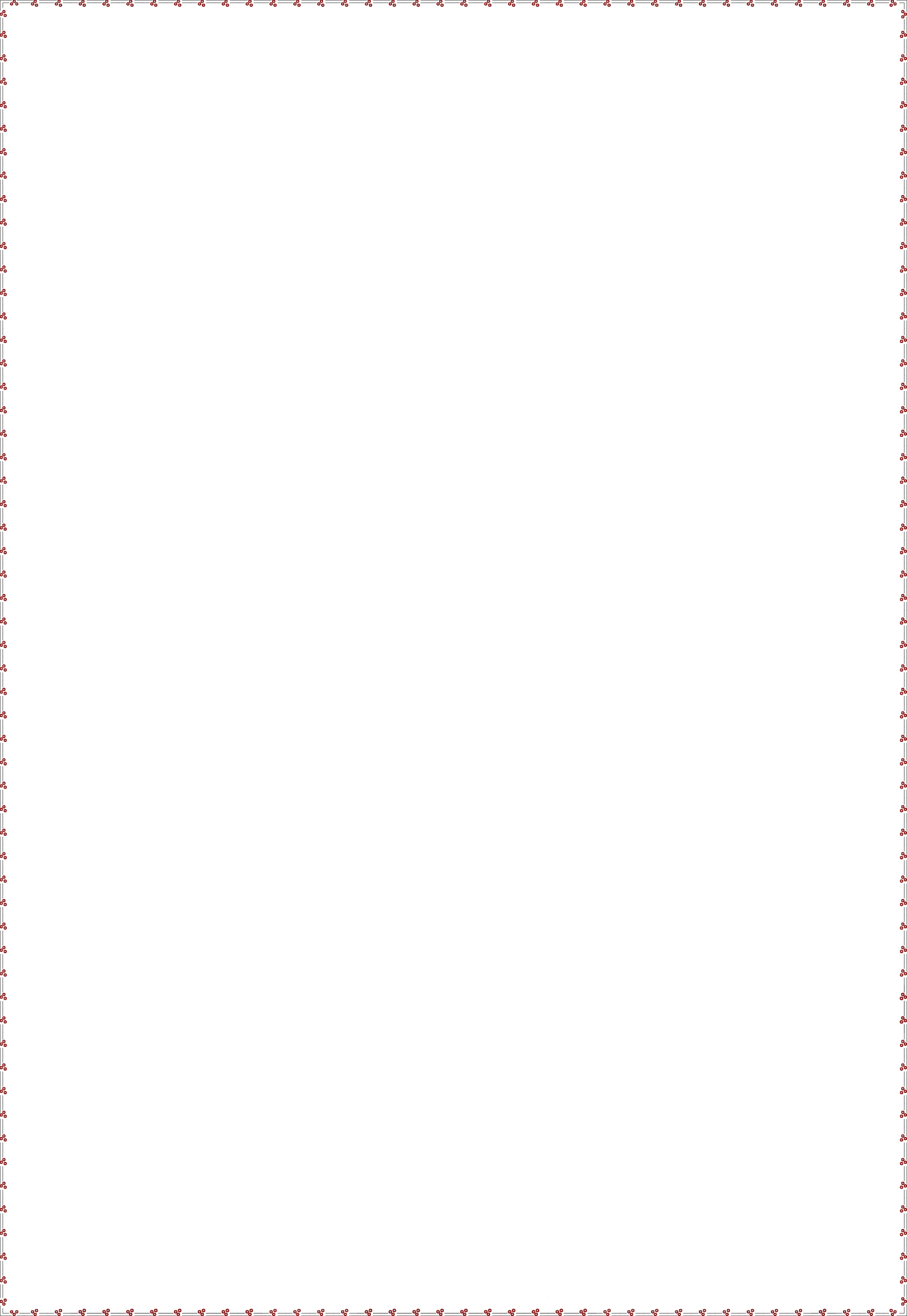 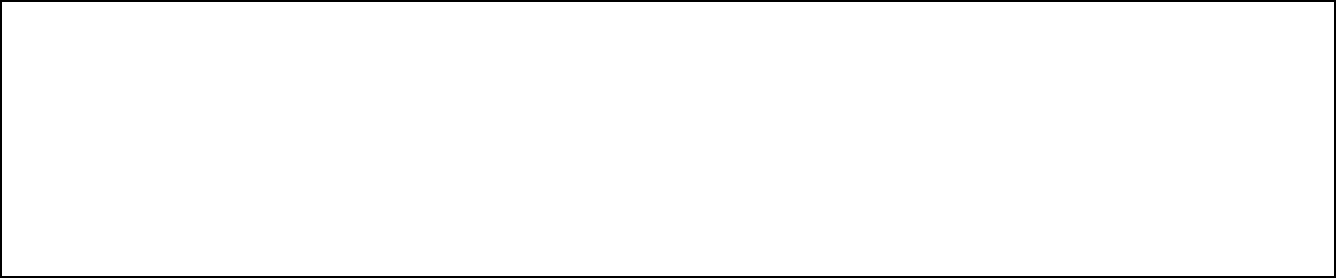 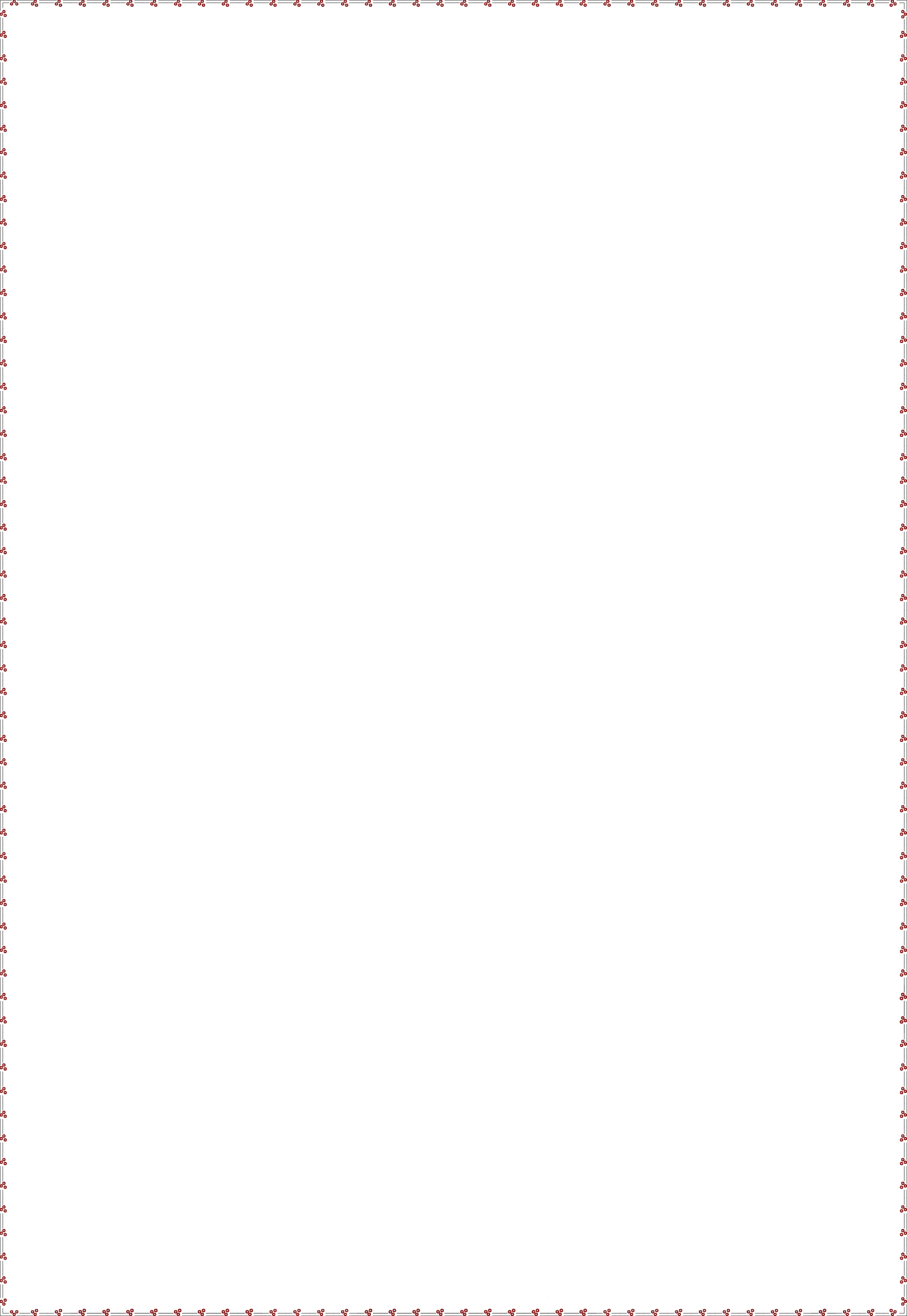 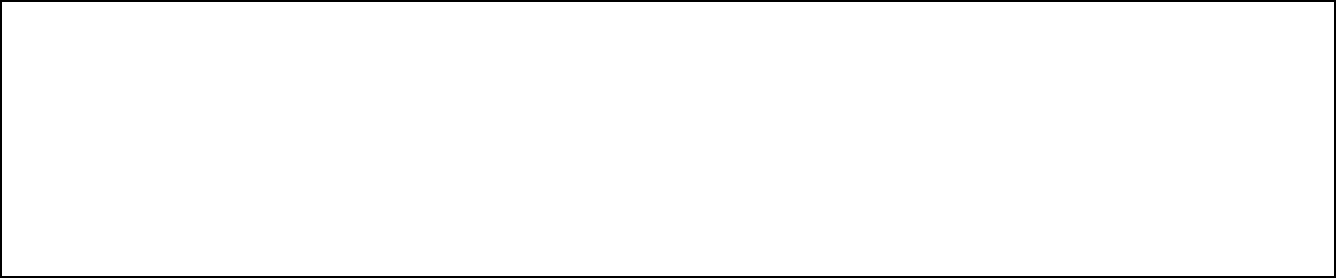 Evaluation Diagnostique en Physique – Chimie Première année Baccalauréat InternationalPARTIE 1 : VocabulaireDonner le numéro correspond à chaque vocabulaire en arabe dans ce tableau :Reformuler les phrases suivantes :est constant - mouvement rectiligne uniforme - si le vecteur vitesse - Un solide est en…………………………………………………………………………………….possédant - ou - tout composant électrique - deux bornes - deux pôles - Un dipôle est…………………………………………………………………………………….obtenu par dissolution - La solution est - d’un soluté - un mélange - dans un solvant…………………………………………………………………………………….La dictée :* ……………………………………………………………………………….* ……………………………………………………………………………….PARTIE 2 : MécaniqueRelier, par flèche, entre les grandeurs physiques et leurs unités dans le système international :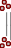 Le poids ⃗𝑷→  d’un corps 𝑺  de masse 𝒎 est la force d’attraction universelle qu’il subit lorsqu’il est situé au voisinage de la Terre, appliquée par la Terre sur lui.Déterminer les coordonnées du vecteur de poids ⃗𝑷→ et duvecteur de déplacement𝑷𝒙 = … … …⃗𝑨⃗⃗⃗𝑩⃗⃗→  dans le repère (𝑶, 𝒊→, 𝑱→, 𝒌⃗→) .… … … … .⃗𝑷→ {𝑷𝒚 =  … … …	et𝑷𝒛 = … … …⃗𝑨⃗⃗⃗𝑩⃗⃗→ {… … … … .… … … … .Donner l’expression du vecteur de déplacement 𝑨⃗⃗⃗⃗⃗𝑩⃗→ dans le repère  𝓡(𝑶, 𝒊→, 𝑱→, 𝒌⃗→)  :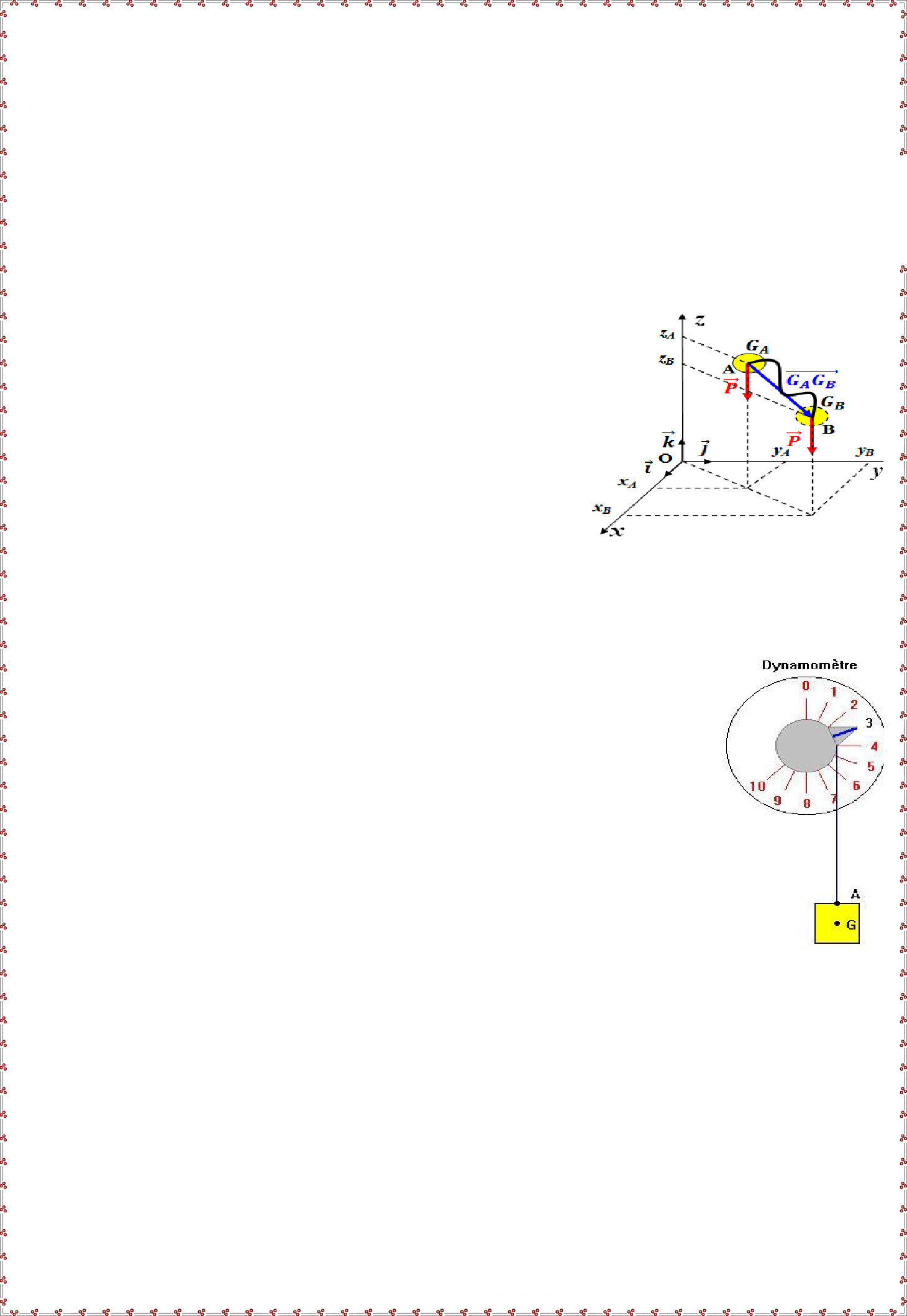 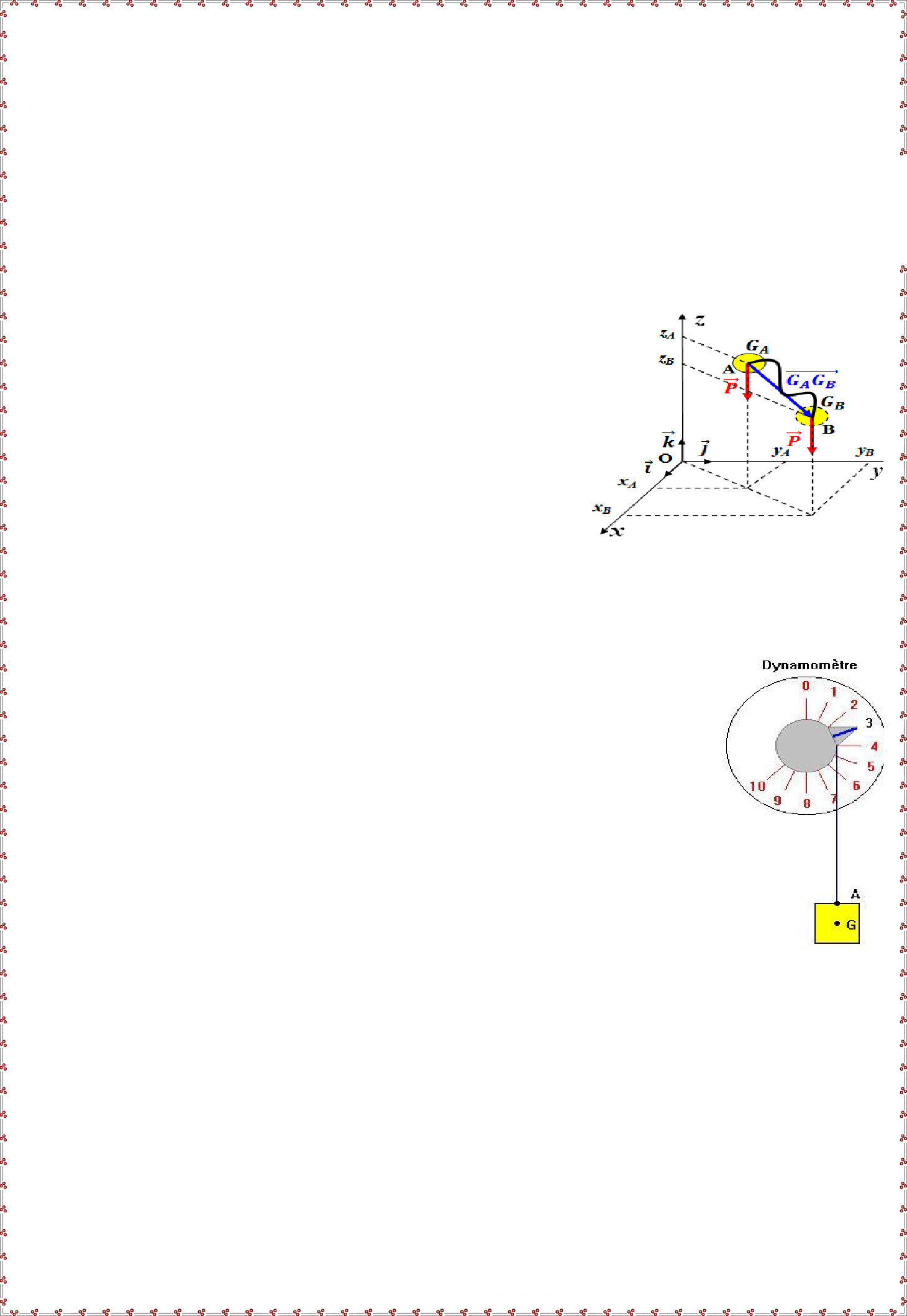 ⃗𝑨⃗⃗⃗𝑩⃗⃗→ =	… … … … … … … … . … … … … . … … … ..Donner l’expression du produit scalaire suivant :𝑷⃗→. 𝑨⃗⃗⃗⃗𝑩⃗⃗→ =	… … … … … … … … … … … … … … … … . . … … . … … … ….Donner l’expression de l’intensité de la force d’attraction gravitationnelle exercée par la Terre sur le corps 𝑺 .𝑭𝑻⁄𝑺 = 𝑭𝑺⁄𝑻 = 𝑭 = … … … … … … … … … … ….La figure ci-contre représente un corps solide suspendu à un dynamomètre (verticale) par un fil inétendu dont sa masse est négligeable.compléter le tableau de classification suivant .Le poids du corps 𝑺 est	𝑷 = … … … … … . 𝑵	.Sa direction est	……………..……... .La tension du fil est	𝑻 = … … … … … . 𝑵	.PARTIE 3 : ElectricitéLes symboles suivants correspondent à des éléments d’un circuit électrique. Identifier chaque symbole.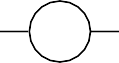 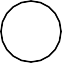 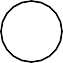 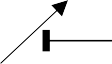 Remplissez le vide par les mots convenables ou Choisissez la bonne réponse.Par convention, le courant électrique se déplace de la borne	vers la borne………. à l'	du générateurLa tension 𝑈𝐴𝐵 d’un dipôle passif est nulle, alors : □ 𝑰 = 𝟎	□ 𝑰 ≠ 𝟎	□ 𝑰 ≠ 𝒄𝒕𝒆La représentation conventionnelle de la tension 𝑈𝑃𝑁 d’un dipôle, est définie par une flèche dirigée de …………… vers	……………Pour mesurer la tension 𝑈𝑃𝑁, branché la borne 𝑁 au pôle : □ 𝑽	□ 𝒄𝒐𝒎	□ terrePour une tension alternative sinusoïdale de 𝑻 = 𝟏𝟎 𝒎𝒔 , alors :□ 𝒇 = 𝟎, 𝟎𝟏 𝑯𝒛	□ 𝒇 = 𝟏𝟎 𝑯𝒛	□ 𝒇 = 𝟏𝟎𝟎 𝑯𝒛Dans un circuit électrique, la tension aux bornes d’un interrupteur fermé est :□ 𝒄𝒔𝒕 ≠ 𝟎	□ 𝒗𝒂𝒓𝒊𝒂𝒃𝒍𝒆	□ 𝒏𝒖𝒍𝒍𝒆La résistance 𝑹 = 𝟏𝟎 𝛀, alors la conductance est : □ 𝑮 = 𝟎, 𝟏 𝒔 □ 𝑮 = 𝟎, 𝟏 𝑺La résistance équivalente de 𝑹𝟏 , 𝑹𝟐 et 𝑹𝟑 (en dérivation) est :□ 𝟏𝑹𝒆𝒒= 𝟏𝑹𝟏+ 𝟏𝑹𝟐+ 𝟏𝑹𝟑□ 𝑹	=   𝑹𝟏.𝑹𝟐.𝑹𝟑𝑹𝟏+𝑹𝟐+𝑹𝟑□ 𝑹𝒆𝒒 = 𝑹𝟏 + 𝑹𝟐 + 𝑹𝟑La caractéristique de la diode est : □ linéaire	□ symétrique	□ asymétriqueLa diode autorise le courant de passer uniquement en sens direct et :□ 𝑼𝑨𝑩 < 𝑼𝑺  □	𝑼𝑨𝑩 = 𝑼𝑺	□ 𝑼𝑨𝑩 > 𝑼𝑺On réalise le montage expérimental représenté ci- contre, composé de : générateur 𝑮 et trois conducteurs s tel que  𝑼𝑷𝑵 = 𝟏𝟐 𝑽 ,𝑹 = 𝟏𝟎𝟎 𝛀 ,	𝑹𝟏 = 𝟏𝟎𝟎 𝛀 𝒆𝒕 𝑹𝟐 = 𝟓𝟎 𝛀 .Déterminer l'expression de la loi ohm : □ 𝑼 = 𝑹 . 𝐈 □ 𝑰 = 𝑹 . 𝐔 □ 𝑼 = 𝑹𝑰□ 𝑼 = 𝑰𝑹Déterminer l'expression de l’intensité : □ 𝑰𝟏 = 𝑰𝟐	□	𝑰𝟏 < 𝑰𝟐	□ 𝑰𝟏 > 𝑰𝟐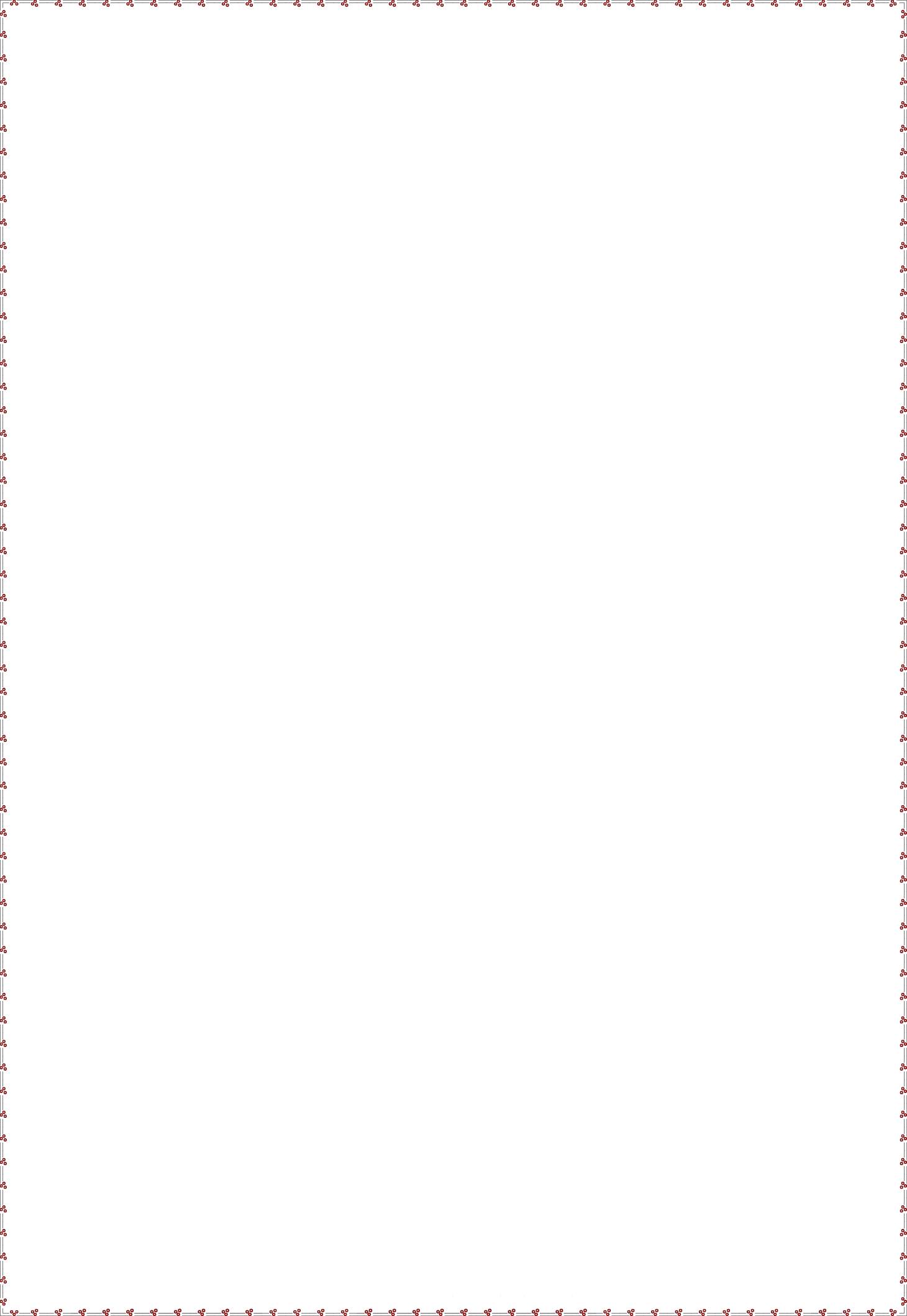 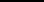 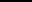 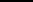 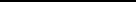 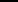 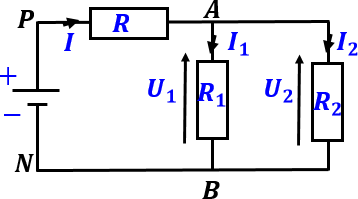 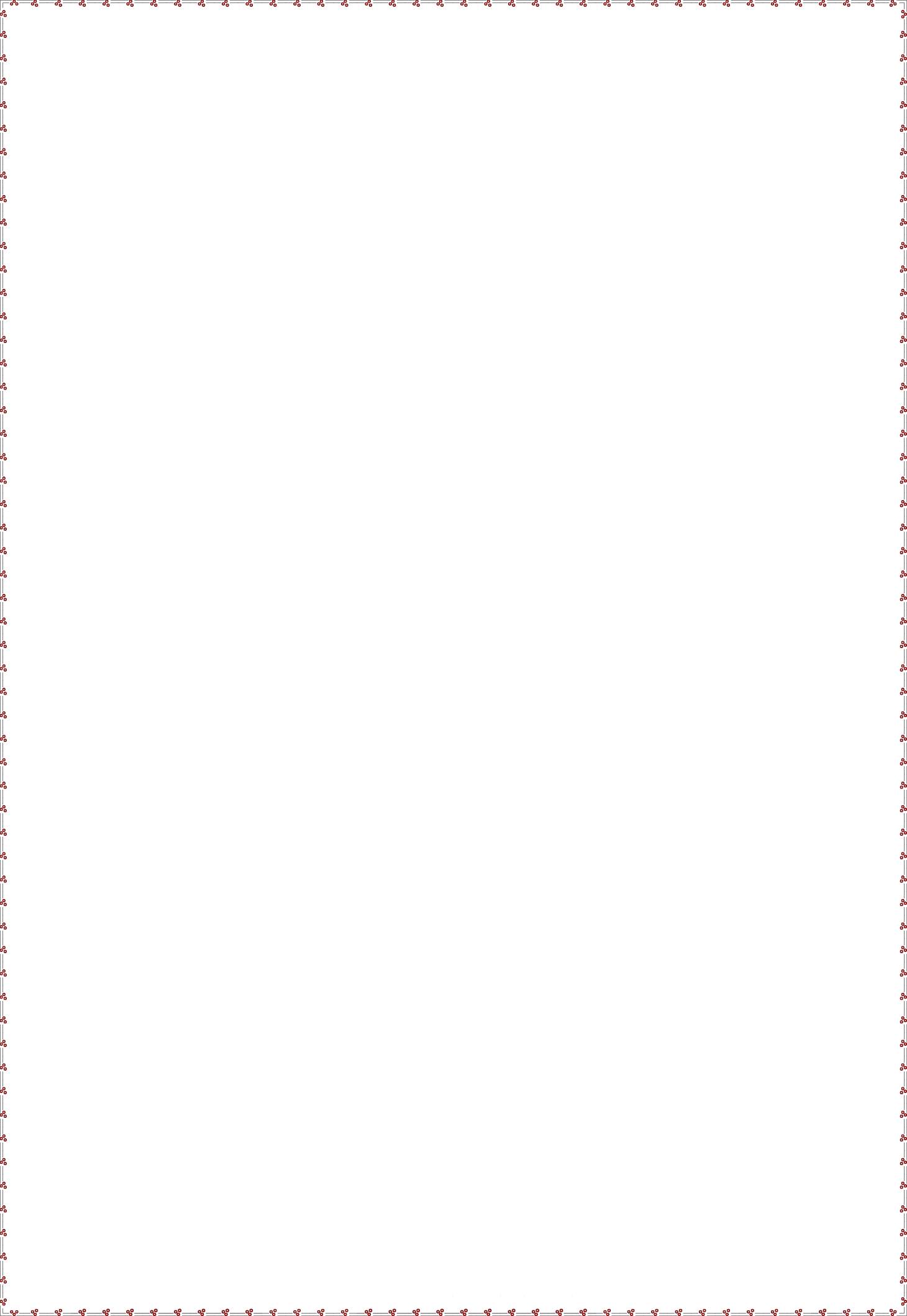 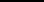 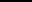 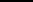 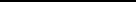 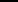 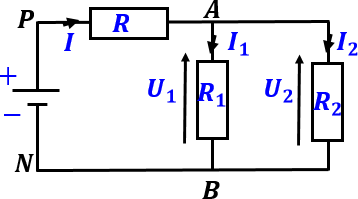 Déterminer l'expression des tensions : □ 𝑼𝟏 = 𝑼𝟐	□	𝑼𝟏 < 𝑼𝟐	□	𝑼𝟏 > 𝑼𝟐Déterminer l'expression de la tension : □ 𝑼𝑷𝑵 = 𝑼𝑷𝑨 + 𝑼𝟏 + 𝑼𝟐□ 𝑼𝑷𝑵 = 𝑼𝑷𝑨 − 𝑼𝟐	□ 𝑼𝑷𝑵 = 𝑼𝑷𝑨 + 𝑼𝟏PARTIE 4 : ChimieQuelles sont les espèces chimiques mises en évidence dans les tests suivants ?Test au sulfate de cuivre anhydre :	□	la présence de l’amidonTest à l’eau de chaux :	□	la présence de sucresTest à l’eau iodée :	□	la présence de l’eauTest à la liqueur de Fehling :	□ la présence du dioxyde de carboneCompléter le tableau en suivant le premier exemple :Compléter le tableau en suivant le premier exemple pour déterminer la position des éléments suivants dans le tableau périodique simplifié :Choisissez la bonne réponse .Déterminer les deux expressions de la quantité de matière :□ 𝒏(𝑿) = 𝑵. 𝑁	□	𝒏(𝑿) = 𝑁𝑨𝑵□	𝒏(𝑿) = 𝑵𝑁𝑨□	𝒏(𝑿) =	𝒎𝑴(𝑿)□	𝒏(𝑿) = 𝒎. 𝑴(𝑿)	□	𝒏(𝑿) = 𝑴(𝑿)𝒎Déterminer l'expression de l’équation d’état :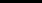 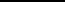 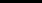 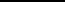 □ 𝒏. 𝑽 = 𝑹. 𝑷. 𝑻	□	𝑷. 𝒏 = 𝑽. 𝑹. 𝑻	□	𝑷. 𝑽 = 𝒏. 𝑹. 𝑻Déterminer l'expression de la température absolue : □ 𝑻(𝑲) = 𝜽(°𝑪) − 𝟐𝟕𝟑, 𝟏𝟓□	𝑻(𝑲) = 𝜽(°𝑪) + 𝟐𝟕𝟑, 𝟏𝟓	□	𝑻(𝑲) = 𝜽(°𝑪) + 𝟑𝟕𝟑, 𝟏𝟓Ajuster les équations chimiques suivantes :□	… 𝑪𝒖(𝒔) + ⋯ 𝒁𝒏𝟐+ ) → … 𝑪𝒖𝟐+ ) + ⋯ 𝒁𝒏(𝒔)(𝒂𝒒	(𝒂𝒒□	… 𝑨𝒍𝟑+ ) + ⋯ 𝑺𝑶𝟐− ) → … 𝑨𝒍𝟐(𝑺𝑶𝟒)𝟑(𝒔)(𝒂𝒒	𝟒(𝒂𝒒□	… 𝑪𝟑𝑯𝟖(𝒈) + ⋯ 𝑶𝟐(𝒈) → … 𝑯𝟐𝑶(𝒍) + ⋯ 𝑪𝑶𝟐(𝒈)□	… .. 𝑷(𝒔) + … … 𝑶𝟐(𝒈) → … … 𝑷𝟐𝑶𝟓(𝒔)La solution est un ( □ mélange hétérogène	□ liquide homogène	□ corps homogène ) obtenue par dissolution d’un ( □ soluté	□ solvant	□ l'eau ) dans un (  □ soluté	□ solvant	□ l'eau )Pendant la dilution, la concentration d'un soluté :diminue	□ augmente	□ reste constanteDiluer une solution aqueuse, c'est lui ajouter : □ soluté	□ l’eau	□ solvant1Référentiel galiléenشبه معزول21Courant électriqueمستقيمية2Vitesse angulaireتأثير متبادل22Quantité de matièreالذوبان3Ordre de Grandeurمقسم التوتر23Loi de nœudsحامل ذاتي4Angle de frottementمبدأ القصور24Translationنوع كيميائي5Réactif limitantخط التأثير25Rectiligneمقدار جبري6Gaz raresمعدلة26Composante normaleمبرهنة العزوم7Variables d'étatزاوية االحتكاك27La périodeمحلول مميه8Interaction mutuelleقوة تماس28Vecteur positionقانون العقد9Halogènesطبقة خارجية29Coplanairesعزم قوة10Principe d’inertieرتبة قدر30Masse molaireكمية المادة11Force de contactمزدوجة اللي31Eprouvetteمقاومة مكافئة12Tension seuilموصل أومي32Solutéإزاحة13Rhéostatسرعة زاوية33Autoporteurمتجهة الموضع14Pseudo-isoléمنحى مار34Moment d’une forceكتلة مولية15Couche externeمتفاعل محد35Solution aqueuseمذاب16Ligne d’actionمرجع غاليلي36Grandeur algébriqueمستوائية17Couple de torsionالهالوجينات37Espèces chimiquesتيار كهربائي18Diviseur de tensionالغازات النادرة38Théorème de momentsمركبة منظمية19Sens passantعتبة التوتر39Dissolutionمخبار20Conducteur ohmiqueمتغيرات الحالة40Résistance équivalenteالدورUnité de l'intensité de force 𝑭**Pascal	𝑷𝒂unité de pression	𝑃**Newton mètre	𝑵. 𝒎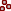 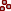 Unité de la vitesse	𝑽**Hertz	𝑯𝒛Unité du moment	𝐾**Newton	𝑵Unité de la fréquence	𝒇**Mètre sur second 𝒎. 𝒔−𝟏SystèmeétudiéLesforcesextérieureintérieureàdistancedecontactlocaliséerépartie{ le corps solide }⃗𝑷→{ le corps solide }⃗𝑻→Symbole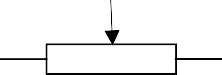 AVM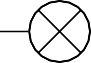 SymboleAVMElément correspondantAVMElément correspondantAVMVoltmètreGénérateur ajustablesMoteurRhéostatLampeAmpèremètreIonAtomeCharge d’ionZANNbre d’e-Structure électroniqueSodium 𝟐𝟑𝑵𝒂+𝟏𝟏𝟐𝟑𝑵𝒂𝟏𝟏+𝒆11231210(𝑲)𝟐(𝑳)𝟖Aluminium 𝟐𝟕𝑨𝒍𝟑+𝟏𝟑Sulfure 𝟑𝟐𝑺𝟐−𝟏𝟔Atomes𝟏𝟏 𝑵𝒂𝟏𝟑𝑨𝒍𝟏𝟕 𝑪𝒍𝟐𝑯𝒆numéro de période3numéro de groupeI